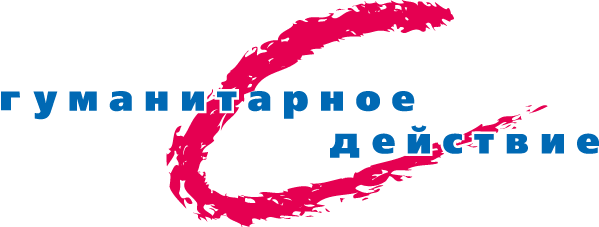 Санкт-Петербургский благотворительный фонд «Гуманитарное действие»197022, Россия, Санкт-Петербург, Каменноостровский пр., д. 63, лит. А, пом.8-Нтел./факс: + 7 812 237-14-95; +7 812 237-18-21; +7 812 223-43-60office@haf-spb.org    www.haf-spb.orgСанкт-Петербургский благотворительный фонд «Гуманитарное действие»Руководство для подачи заявок на финансирование в рамках реализации проекта профилактики ВИЧ-инфекции среди ключевых групп населения «Каскад», при финансовой поддержке Глобального фонда для борьбы со СПИДом, туберкулезом и малярией в 2021-2024 г.Общая информацияВ рамках реализации Программы профилактики ВИЧ среди ключевых групп населения «Каскад», при финансовой поддержке Глобального Фонда для борьбы со СПИДом, туберкулезом и малярией, Санкт-Петербургский благотворительный фонд «Гуманитарное действие» объявляет о проведении конкурса поддержки малых проектов по следующим приоритетным направлениям:«Мобилизация и внедрение системных изменений на уровне сообществ в сфере ВИЧ/ТБ», «Создание институционального потенциала, планирование и развитие лидерских качеств в контексте ВИЧ», «Мониторинг силами сообществ в области профилактики, лечения, ухода и поддержки при ВИЧ»,«Информационные мероприятия, исследования и инновации, проводимые под эгидой сообществ в области профилактики, лечения, ухода и поддержки при ВИЧ». Подробное описание приоритетов конкурса смотрите в Приложении №1 «Приоритеты конкурса 2021 года». В соответствии с проектным предложением программы «Каскад» в Глобальный Фонд для борьбы со СПИДом, туберкулезом и малярией к участию в конкурсе приглашаются организации и инициативные группы, осуществляющие деятельность в сфере профилактики, лечения, ухода и поддержки в связи с ВИЧ во всех субъектах Российской Федерации, включая регионы реализации программы «Каскад». Кто может участвовать в конкурсеДля участия в конкурсе приглашаются как официально зарегистрированные некоммерческие организации, так и незарегистрированные инициативные группы, существующие на территории Российской Федерации и привлекшие к реализации проекта финансового агента.  Приветствуется участие в конкурсе организаций и инициативных групп, представляющих интересы групп, наиболее уязвимых к ВИЧ: людей, употребляющих наркотики (ЛУН), секс-работников (СР), мужчин, имеющих секс с мужчинами (МСМ), людей, живущих с ВИЧ (ЛЖВ), трансгендерных людей (ТГЛ). Заявки от этих групп и организаций будут иметь более высокий приоритет при рассмотрении экспертами конкурса. Инициативные группы, существующие на территории Российской Федерации, которые не успели зарегистрироваться до подачи заявки, могут участвовать в конкурсе, выбрав себе «финансового агента» до момента подачи заявки на конкурс. В таком случае, выбранный финансовый агент указывается в заявке, и согласие финансового агента документально подтверждается в момент подачи заявки. В случае подачи заявки инициативной группой, работающей при содействии «финансового агента», необходимо будет указать все реквизиты и данные «финансового агента», а также инициативной группы и контактных лиц как от имени инициативной группы, так и «финансового агента».  Инициативная группа, которая намерена в случае поддержки проекта в рамках конкурса зарегистрировать новую некоммерческую организацию, должна будет указать в заявке о своем обязательстве в случае положительного решения о финансировании в короткие сроки зарегистрироваться и открыть банковский счет. В таком случае, контракт между СПб БФ «Гуманитарное действие» и организацией будет заключен после ее регистрации и открытия банковского счета. В этой связи мы просим вас учесть сроки, необходимые для регистрации организации, при планировании сроков реализации проекта.Ваша некоммерческая организация не должна находится в процессе ликвидации или реорганизации и должна реально осуществлять социально значимую деятельность, соответствовать целям и направлениям деятельности НКО, что должно подтверждаться Уставом организации. Аналогичные требования относятся к «финансовым агентам». Размеры финансированияФинансовая поддержка предоставляется на работу в 2022 году, максимальный срок реализации проекта – девять месяцев. Максимальный бюджет одной заявки составляет 1.395.000-00 (Один миллион триста девяносто пять тысяч) рублей 00 копеек, допустимо предложение заявок с меньшим бюджетом. По итогам конкурса поддержка будет предоставлена как минимум 16 проектам (4 проекта для каждого приоритетного направления). В рамках конкурса одна некоммерческая организация (и одна инициативная группа, и один «финансовый агент») может подать по каждому из четырех приоритетных направлений конкурса только одну заявку; максимальное количество заявок, поданных одной некоммерческой организацией (и одной инициативной группой, и одним «финансовым агентом») на конкурс, составляет четыре заявки (по одной заявке на каждое из приоритетных направлений конкурса).  Порядок и сроки проведения конкурса 30 декабря 2021 года – объявление о начале конкурса,31 января 2022 года – крайний срок подачи проектных предложений (заявок на конкурс),07 февраля 2022 – 21 февраля 2022 года – оценка заявок экспертной группой,21 февраля 2022 года – объявление результатов конкурса. Конкурс проводится в один тур. Соискатели подают проектное предложение (заявку на конкурс) установленной формы (приложение №2) по электронной почте по адресу: gfgrants@haf-spb.org  После первичного рассмотрения проектных предложений экспертная группа может запросить дополнительную информацию, касающуюся проекта, плана его исполнения, инициативной группы или организации-исполнителя, а также может рекомендовать сокращение бюджета проекта. Окончательное решение о предоставлении поддержки принимается после рассмотрения всей имеющейся информации путем голосования на встрече экспертной группы, которое пройдет в феврале 2022 года. СПб БФ «Гуманитарное действие» не предоставляет информации о причинах отказа в финансировании.Результаты конкурса будут опубликованы на сайте СПб БФ «Гуманитарное действие»: https://haf-spb.org/ Порядок получения средствНезарегистрированные инициативные группы должны на этапе подачи заявки подписать договор с «финансовым агентом», либо в течение двух месяцев после одобрения заявки зарегистрировать организацию, которая будет официальным получателем средств от СПб БФ «Гуманитарное действие». На этапе подписания договора СПб БФ «Гуманитарное действие» проводит формальную проверку организации-заявителя или «финансового агента». В случае одобрения заявки, в течение 10 календарных дней с момента объявления результатов конкурса победители должны будут выслать организаторам копии следующих документов (заверенных подписью руководителя организации, главного бухгалтера и печатью организации):
Устава Свидетельства о регистрации Свидетельства из налоговой инспекции (о присвоении ИНН)Свидетельства налогового органа о внесении организации в ЕГРЮЛ Документа, подтверждающего назначение руководителя организации - протокола Собрания Учредителей/приказа о назначении руководителяВ случае использования упрощенной системы налогообложения - уведомления налогового органа о возможности применения упрощенной системы налогообложения Ориентировочное начало реализации проектов – апрель 2022 года. Обязательным условием получения финансирования является открытие НКО или «финансовым агентом» отдельного банковского счета для ведения расчетных операций по проекту, отдельный банковский счет должен быть открыт до подписания договора о поддержке проекта с СПб БФ «Гуманитарное действие». Экспертная группа Экспертная группа (ЭГ) состоит из 5 представителей Форумов ключевых групп населения – Форума ЛУН, Форума МСМ, Форума СР, Форума ЛЖВ и Форума ТГЛ (по одному представителю от каждого Форума), а также 7 экспертов, имеющих успешный практический опыт реализации проектов в области ВИЧ/СПИДа, снижения вреда, работы с сообществами ЛУН, МСМ, СР, ЛЖВ и ТГЛ, и/или оценки заявок в других крупных грантовых конкурсах. В задачи ЭГ входит анализ поступивших на конкурс проектных предложений и создание рекомендаций относительно победителей конкурса, которые будут утверждены СПб БФ «Гуманитарное действие». Представитель СПб БФ «Гуманитарное действие», как основного реципиента программы Глобального Фонда для борьбы со СПИДом, туберкулезом и малярией в России, также входит в состав ЭГ.ЭГ может принять решение о частичном финансировании представленных на рассмотрение проектных предложений. В случае если Экспертной группой будет принято решение рекомендовать заявку с учетом комментариев и/или замечаний, то данные комментарии/замечания будут обязательными для исполнения. Организация или ИГ вправе отказаться от своего проектного предложения (заявки) в случае несогласия с комментариями ЭГ.Техническая помощь, мониторинг и оценкаНа период 2022-2023 гг. СПб БФ «Гуманитарное действие» планируется проведение мероприятий с целью оказания технической помощи организациям, получившим поддержку. В список мероприятий входят посещение организаций экспертами по технической поддержке, консультации по ведению финансовой и программной отчетности в соответствии с требованиями Глобального Фонда для борьбы со СПИДом, туберкулезом и малярией, проведение тренингов и семинаров, создание и рассылка информационных материалов по вопросам использования предоставленного финансирования.  Кроме того, в течение 2022-2023 гг. планируется посещение некоторых организаций, получивших поддержку, специалистами по мониторингу и оценке СПб БФ «Гуманитарное действие» и Координационного Комитета по профилактике и борьбе с ВИЧ/СПИД в Российской Федерации. Процедура подачи заявокПроектное предложение должно быть подано не позднее 31 января 2022 года, только по электронной почте: gfgrants@haf-spb.org, с указанием темы письма: «Конкурс. Заявка от…». Также мы просим вас указывать в теме письма с заявкой город и название организации.  После отправки заявки необходимо дождаться подтверждения ее получения с указанием даты и регистрационного номера. Если вы не получили подтверждения в течение трех рабочих дней, просим вас связаться с нами по телефону: +7(812)223-43-60.Дополнительным плюсом будет являться предоставление писем поддержки или копий договоров о сотрудничестве/меморандумов о взаимопонимании между НКО, региональными властями, медицинскими и социальными службами и др.Мы просим вас строго придерживаться этого условия во избежание различных недоразумений с вашей заявкой. Если у Вас возникнут вопросы, пожалуйста, обращайтесь:На email: gfgrants@haf-spb.org По телефону: +7(812)223-43-60Дополнительные положения К конкурсу допускаются участники Консорциумов и Форумы, реализующие проект КАСКАД, при этом подаваемые на конкурс заявки не должны дублировать деятельность участников Консорциумов и Форумов, реализуемую ими в рамках проекта КАСКАД. СПб БФ «Гуманитарное действие», как организатор конкурса, не может подавать проектные предложения на конкурс (не может подавать заявки на участие в конкурсе).  Формальные требования к заявке:- соблюдение сроков подачи заявки,- подача заявки по форме, разработанной для конкурса, - предоставление информации по всем пунктам формы заявки, - соблюдение тематики направлений конкурса, - соблюдение сроков реализации проекта, - соблюдение лимитов финансовой поддержки проекта, - наличие всех необходимых приложений к заявке. Приложения1.Руководство по приоритетам2.Форма проектного предложения (форма заявки) для участия в конкурсе. 